7th Grade Unit 5: Life over TimeLesson 2: What is the theory of evolution by natural selection?Evolution- the process by which populations or _________________ change over timeA ______________________ is all of the individuals of a species that live in an area at one timeA ______________________ is a group of closely related organisms that can mate to produce fertile (able to _________________) offspringJean-Baptiste _________________Proposed the ________________ theory of evolution called the transmutation of _____________________Additional ____________________ showed this idea was___________________Said that ____________________ which occur during an organism’s life are             passed on to their_______________________ if they are favorableWe now know traits can only be passed on through __________ Charles _________________Graduated college with a degree in ___________________ a social science studying __________________Very interested in plants and animals and took a job as a __________________ (a person that studies nature) on the H.M.S. _________________Took a ______ year journey ___________________________ the worldHis most important observations were made on the _________________________ islands with _______________ (a type of bird)Created the ______________________ for a mechanism, or cause, of evolution called _________________   _____________________Saw that birds on the islands were slightly ________________ than those on the ________________ of South America and that birds on each island were different than the birds on other _______________________Suggested that these birds may have _________________ from ______ species of finchWith more ___________________ scientists confirmed the differences in ___________ shape that Darwin saw were related to their _________________ What other ideas influenced Darwin?A ___________________ is the best explanation for the _______________ gained by observations and experimentsDarwin collected evidence for other ________________________  on Earth’s history, population growth, and passing traits through ________________    ________________Organisms pass on ____________ to their offspringHumans have been selecting and breeding for desirable traits in plants and animals (called _______________  _____________________) for _________________ of years (ex. Corn, meater cows, watermelon, etc.)Artificial selection show that the gene pool and traits in a ________________ can changeFavorable traits help an organism _________________Organisms _______________ traits during their lifeStudy of genetics show that only genetic traits are passed onEarth changes over timeEvidence supports the idea that Earth is _______ billion years oldGave enough time for small changes to add up (we now know that some changes in the gene pool happen very ____________ like in _________________ resistant ________________)The struggle for survival existsThe __________________ decides which organisms survivePopulations ________________ include:Limited amounts of _________________DiseasePredation“Survival of the ____________________”What is natural selection? (use this list for your project)Natural selection- process by which organisms that inherit _________________ traits tend to _____________________________ more successfully than otherWithout ____________ and _____________ like predators, populations would grow out of control (_________________ growth)More offspring are created than the environment can supportThe individuals best suited to the ________________ survive to ________________________________________ will “select” the best traits        2. Most populations are stable in size except for ________________ changesAllows more offspring to survive        3. Natural resources are _________________       4. No two individuals are _______________Variation- naturally occuring __________________ within a speciesOne type of variation is mutation (change in the _____________ material)Mutations can be ___________ or _________, the ___________________ will decideDiversity in a population __________________ the possibility of traits suited to the current ________________________       5. Variation is ____________________ (passed through DNA)Adaptation- an ____________________ trait that helps an organism survive and ____________________ in its environmentAn adaptation becomes more ________________ as natural selection continues and the gene pool changesCould be a structure like ______________________ or a behavior like_______________________If a species does not have favorable adaptations it may go _______________Extinction-______________ is the change in the gene pool overtime.      Gene Pools can change when…(the 5 fingers of evolution)–Populations can ____________•Diseases, extinctions, introduction of new better adapted species, predators.–Non-______________ mating•Organisms choose strongest mate, ones in similar boundaries,–Mutations in the _____________•Genes can change.  Some are good, some are bad. •The environment will decide.–Movement _____ and ______ of the population•Immigration, gene flow.–Natural __________________•Adaptations to the _________________ that do well replace poor ones.  (Usually an advancement)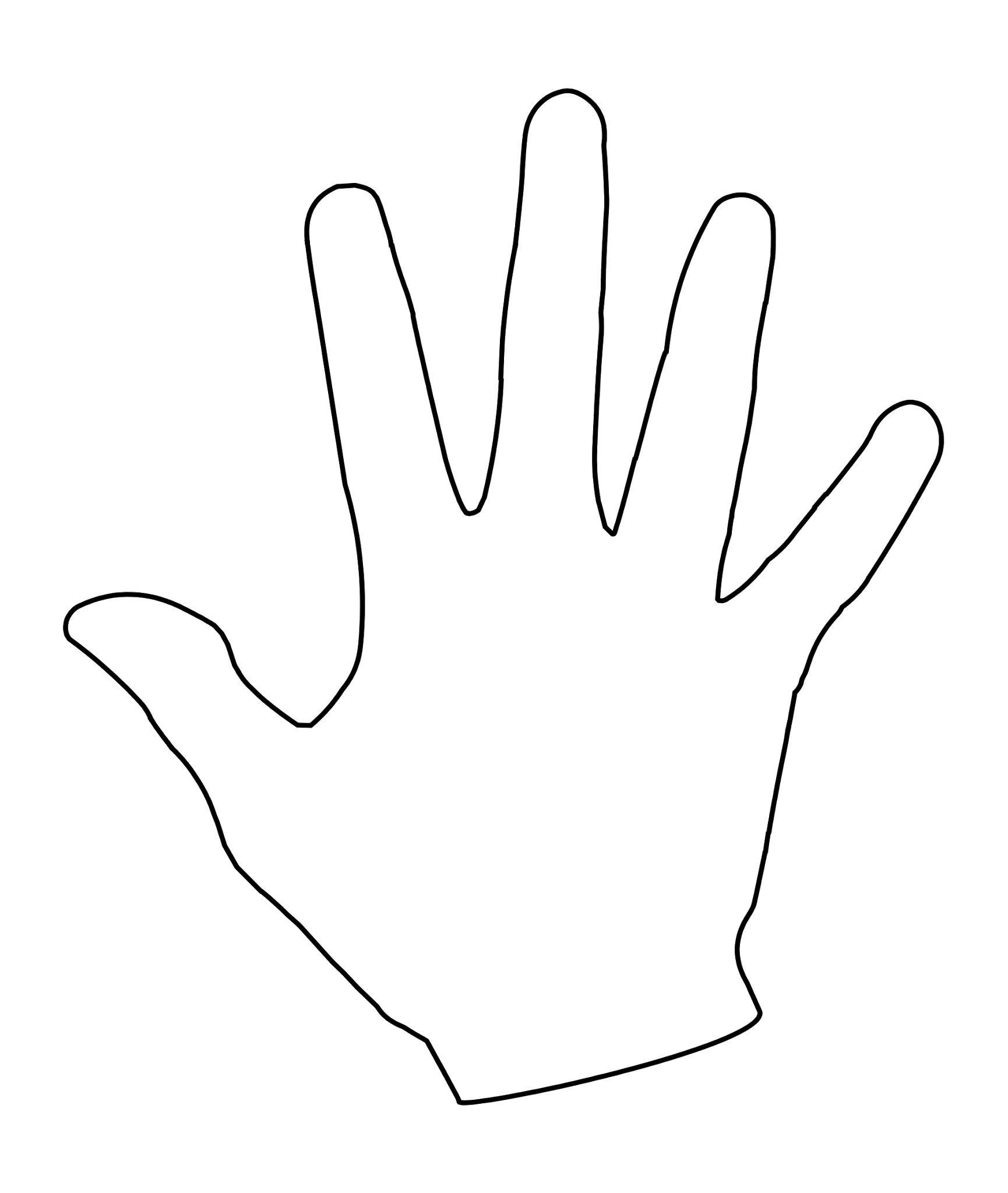 